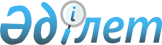 Об утверждении Правил форвардного закупа сельскохозяйственной продукции на 2020 годПриказ Министра сельского хозяйства Республики Казахстан от 18 мая 2020 года № 171. Зарегистрирован в Министерстве юстиции Республики Казахстан 19 мая 2020 года № 20664.
      В соответствии с подпунктом 4) пункта 1 Указа Президента Республики Казахстан от 16 марта 2020 года № 286 "О мерах по обеспечению социально-экономической стабильности" ПРИКАЗЫВАЮ:
      1. Утвердить прилагаемые Правила форвардного закупа сельскохозяйственной продукции на 2020 год.
      2. Департаменту производства и переработки растениеводческой продукции Министерства сельского хозяйства Республики Казахстан в установленном законодательством порядке обеспечить:
      1) государственную регистрацию настоящего приказа в Министерстве юстиции Республики Казахстан;
      2) размещение настоящего приказа на интернет-ресурсе Министерства сельского хозяйства Республики Казахстан после его официального опубликования.
      3. Контроль за исполнением настоящего приказа возложить на курирующего вице-министра сельского хозяйства Республики Казахстан.
      4. Настоящий приказ вводится в действие со дня государственной регистрации и подлежит официальному опубликованию.
      "СОГЛАСОВАН"
Министерство финансов
Республики Казахстан
      "СОГЛАСОВАН"
Министерство национальной экономики
Республики Казахстан Правила форвардного закупа сельскохозяйственной продукции на 2020 год Глава 1. Общие положения
      1. Настоящие Правила форвардного закупа сельскохозяйственной продукции на 2020 год (далее – Правила) разработаны в соответствии с подпунктом 4) пункта 1 Указа Президента Республики Казахстан от 16 марта 2020 года № 286 "О мерах по обеспечению социально-экономической стабильности" и определяют порядок форвардного закупа сельскохозяйственной продукции.
      2. В настоящих Правилах используются следующие понятия:
      1) сельскохозяйственная продукция – виды культур, подлежащие форвардному закупу в соответствии с настоящими Правилами;
      2) сельскохозяйственный товаропроизводитель (далее – СХТП) – физическое или юридическое лицо, занимающееся производством сельскохозяйственной продукции, в том числе посредством создания простого товарищества/консорциума;
      3) хлебоприемное предприятие (далее – ХПП) – юридическое лицо, имеющее на праве собственности зернохранилище (элеватор, хлебоприемный пункт), на котором осуществляется хранение зерна;
      4) прогнозная закупочная цена – прогнозные закупочные цены на сельскохозяйственную продукцию, закупаемую посредством форвардного закупа, согласно приложению 1 к настоящим Правилам;
      5) обеспечение – банковская гарантия/гарантия социально-предпринимательской корпорации;
      6) координационный совет – коллегиальный орган, создаваемый местными исполнительными органами для рассмотрения и утверждения списка СХТП, участвующих в форвардном закупе;
      7) форвардный закуп – закуп у СХТП сельскохозяйственной продукции на условиях предварительной оплаты после предоставления обеспечения и доплатой после поставки сельскохозяйственной продукции в осенний период. Глава 2. Основные условия форвардного закупа
      3. Финансирование форвардного закупа осуществляется акционерным обществом "Национальная компания "Продовольственная контрактная корпорация" (далее – Корпорация) в следующем порядке:
      предварительная оплата – за счет средств, выделенных из республиканского бюджета;
      доплата в осенний период – за счет оставшихся средств, выделенных из республиканского бюджета и собственных средств Корпорации.
      Сноска. Пункт 3 в редакции приказа Министра сельского хозяйства РК от 08.10.2020 № 308.


      4. Распределение объемов форвардного закупа и сумм денежных средств между областями (Акмолинская, Актюбинская, Алматинская, Восточно-Казахстанская, Жамбылская, Западно-Казахстанская, Карагандинская, Костанайская, Павлодарская, Северо-Казахстанская, Туркестанская) (далее – Распределение) осуществляется Министерством сельского хозяйства Республики Казахстан в зависимости от структуры посевных площадей регионов.
      5. Качественные показатели закупаемой сельскохозяйственной продукции должны соответствовать требованиям, установленным национальными стандартами СТ РК 1046-2008 "Пшеница. Технические условия", СТ РК 2119-2011 "Ячмень. Требования при заготовках и поставках" и межгосударственными стандартами ГОСТ 22391-2015 "Подсолнечник. Технические условия", ГОСТ 19092-92 "Гречиха. Требования при заготовках и поставках", ГОСТ 10583-76 "Рапс для промышленной переработки. Технические условия", ГОСТ 10582-76 "Семена льна масличного. Промышленное сырье. Технические условия".
      6. Размер предварительной оплаты составляет не более 75 (семидесяти пяти) процентов от прогнозной закупочной цены.
      7. Срок исполнения обязательств СХТП – 15 ноября 2020 года.
      8. Условия поставки – EXW "франко-завод" (Инкотермс-2020) на хлебоприемные предприятия, определенные Корпорацией.
      Сноска. Пункт 8 в редакции приказа Министра сельского хозяйства РК от 08.10.2020 № 308.

 Глава 3. Механизм осуществления форвардного закупа
      9. Информация о начале форвардного закупа размещается на интернет-ресурсах Министерства сельского хозяйства Республики Казахстан www.gov.kz, акционерного общества "Национальный управляющий холдинг "Казагро" www.kazagro.kz и Корпорации www.fcc.kz.
      10. Заявка на участие в форвардном закупе по форме согласно приложению 2 к настоящим Правилам с необходимым перечнем документов, предоставляемых сельскохозяйственными товаропроизводителями, согласно приложению 3 к настоящим Правилам подается в электронной форме на сайте Корпорации, либо в бумажной форме в представительства Корпорации, находящиеся в соответствующих областях.
      В течение 1 (одного) рабочего дня с момента поступления заявки с полным пакетом документов Корпорация, при условии соответствия СХТП требованиям, указанным в пункте 11 настоящих Правил, формирует список СХТП и передает его на рассмотрение и утверждение в координационный совет соответствующей области.
      11. Форвардный закуп осуществляется у СХТП, отвечающих следующим требованиям:
      1) отсутствие задолженностей по уплате налогов, задолженностей по обязательным пенсионным взносам, обязательным профессиональным пенсионным взносам и социальным отчислениям, отсутствие просроченной задолженности перед финансовыми институтами свыше 90 дней;
      2) отсутствие в списках несостоятельных должников, в отношении которых имеются судебные решения о применении реабилитационной процедуры или о признании банкротом, а также отсутствие неисполненных судебных актов о взыскании суммы/принудительного исполнения обязательств.
      12. Координационный совет не позднее 2 (двух) рабочих дней с момента поступления от Корпорации списка СХТП утверждает список СХТП области для осуществления форвардного закупа с указанием сельскохозяйственной продукции и объема поставки, общей посевной площади (далее – Перечень) в пределах объемов, указанных в Распределении.
      13. Корпорация после получения решения координационного совета об утверждении Перечня в течение 1 (одного) рабочего дня заключает с СХТП, указанными в Перечне, договор форвардного закупа по форме, утвержденной Корпорацией.
      14. СХТП в сроки, установленные договором форвардного закупа, предоставляет обеспечение по форме, утвержденной Корпорацией
      15. СХТП предоставляет Корпорации документы, подтверждающие проведение сельскохозяйственных работ (для юридических лиц копию статистической формы 4-сх (годовая) "Отчет об итогах сева под урожай" с отметкой о принятии отчета органами статистики и/или электронную форму данной статистической формы, выгруженную с личного кабинета органов статистики при наличии серийного номера сертификата авторизации, подтверждающую фактически засеянные площади сельскохозяйственных культур за текущий год, с отметкой о принятии отчета органами статистики, для крестьянских/фермерских хозяйств справку о посеянных в текущем году посевных площадях в разрезе сельскохозяйственных культур, заверенную подписью СХТП).
      Сноска. Пункт 15 в редакции приказа Министра сельского хозяйства РК от 08.10.2020 № 308.


      16. Доплата за поставленную сельскохозяйственную продукцию осуществляется на следующий рабочий день с даты поставки сельскохозяйственной продукции (подписания приказа на продажу/покупку зерновой расписки в информационной системе зерновых расписок) в соответствии с главой 4 настоящих Правил. Глава 4. Порядок определения окончательного объема поставки сельскохозяйственной продукции
      17. Окончательная цена закупаемой сельскохозяйственной продукции устанавливается Корпорацией в зависимости от цен, сформировавшихся на рынке в период поставки, от объемов производства сельскохозяйственной продукции, от экспортных цен на аналогичную сельскохозяйственную продукцию на основных пограничных переходах.
      18. В случае превышения цены, сформировавшейся на рынке в период поставки над прогнозной закупочной ценой, объем поставки остается неизменным. При этом оплата разницы в ценах производится за счет собственных средств Корпорации.
      19. В случае установления цены на рынке в период поставки, ниже прогнозной закупочной цены, объем поставки сельскохозяйственной продукции увеличивается на разницу в ценах.
      20. В зависимости от объемов поступающих заявок СХТП, Корпорация по согласованию с Министерством сельского хозяйства Республики Казахстан, инициирует внесение изменения в Распределение.
      21. В случае невозможности поставки сельскохозяйственной продукции, в связи с наступлением обстоятельств непреодолимой силы при предоставлении подтверждающих документов, выданных соответствующими уполномоченными органами, допускается изменение способа исполнения обязательств. Прогнозные закупочные цены на сельскохозяйственную продукцию, закупаемую посредством форвардного закупа                          Заявка на участие в форвардном закупе
      _______________________________________________________,
(для физического лица – фамилия, имя, отчество (при его наличии),
индивидуальный идентификационный номер, адрес; для юридического
лица - наименование, бизнес-идентификационный номер,
адрес местонахождения (юридический адрес))
в лице _________________________________________________
(должность, фамилия, имя, отчество (при его наличии) руководителя/доверенного лица)
действующего на основании ______________________________
(наименование и номер документа, подтверждающего полномочия)
просит произвести предварительную оплату в размере
___________________ (____________________________________) тенге
(указать сумму цифрами и прописью)
для поставки (_______________________) в осенний период, из (культура)
расчета _____________________ тенге на 1 тонну поставляемой
(указать сумму цифрами и прописью)
сельскохозяйственной продукции.
_______________________________________________________
(фамилия, имя, отчество (при его наличии) физического лица, наименование юридического лица)
в случае заключения договора форвардного закупа намерено осуществить поставку
на следующее хлебоприемное предприятие ___________________________________
_______________________________________________________.
(наименование хлебоприемного предприятия)
Настоящим подтверждаем, что с Правилами форвардного закупа
сельскохозяйственной продукции ознакомлены и согласны, в том числе
с поставкой в пользу акционерного общества "Национальная компания
"Продовольственная контрактная корпорация"
____________________________________________________________
(наименование культуры)
урожая 20__ года в срок по "___" _______ 20 ___ года включительно.
Подтверждаем, что на дату подачи заявки не имеются  неисполненные обязательства
по решениям и определениям  судов, в пользу третьих лиц, на сумму, превышающую
одну треть от суммы предварительной оплаты, а также в отношении
_____________________________________________________
не(фамилия, имя, отчество (при его наличии) физического лица, наименование юридического лица)
рассматривается в суде дело о реабилитации или банкротстве.
Подтверждаем достоверность представленной информации, осведомлены об ответственности за представление недостоверных сведений в соответствии с законодательством Республики Казахстан и даем согласие на использование сведений, составляющих охраняемую законом тайну, а также на сбор, обработку, хранение, выгрузку и использование персональных данных.
Руководитель
_________________ _____________________________________
(подпись) (фамилия, имя, отчество (при его наличии))
Дата заполнения: "__" __________ 20__ года Перечень документов, предоставляемых сельскохозяйственными товаропроизводителями Несие тарихы субъектісінің несиелік есепті алатын тұлғаға несиелік есепті беруге келісімі/ Согласие субъекта кредитной истории на выдачу кредитного отчета получателю кредитного отчета
      ________________ жыл/год
жергілікті уақыт бойынша/местное время ___ сағат/часов ___ минут
      Жеке тұлға үшін/Для физического лица
________________________________________________________
________________________________________________________
(тегі, аты, әкесінің аты (бар болса), туған күні мен жері, тұратын жері, тұлғасын куәландыратын құжатының нөмірі мен берілген күні/
фамилия, имя, отчество (если имеется), дата и место рождения, место жительства, номер и дата документа, удостоверяющего личность)
Заңды тұлға үшін/Для юридического лица
________________________________________________________
________________________________________________________
________________________________________________________
(толық атауы, орналасқан жері, мемлекеттік тіркелуі (қайта тіркелуі) туралы куәлікке сәйкес тіркеу нөмірі немесе заңды тұлға мемлекеттік тіркеуге алынған елдің заңнамасы бойынша заңды тұлғаны сәйкестендіру үшін ресми түрде қолданылатын басқа сәйкестендіру нөмірі/
полное наименование, место нахождения, регистрационный номер в соответствии со свидетельством о государственной регистрации (перерегистрации) или иной идентификационный номер, официально используемый для идентификации юридического лица по законодательству его государственной регистрации)
      _______________________________________________________
_______________________________________________________
(жеке тұлға: өз қолымен тегін, атын, әкесінің атын (бар болса) жазып, қол қояды; заңды тұлға үшін: заңды тұлғаның атауы көрсетіледі, заңды тұлға осы келісімге қол қоюға уәкілеттеген тұлға қол қояды, егер ондай тұлға заңды тұлғаның атынан сенімхаттың негізінде іс-әрекет ететін болса, сенімхаттың деректері көрсетіліп, сенімхаттың түпнұсқасы қоса беріледі/
для физического лица: собственноручно указывается фамилия, имя и отчество (если имеется), проставляется личная подпись; для юридического лица: указывается наименование юридического лица, проставляется подпись лица, уполномоченного юридическим лицом на подписание настоящего согласия, с указанием реквизитов доверенности, если лицо действует от имени юридического лица на основании доверенности, с приложением подлинника доверенности)
"Азық-түлік келісімшарт корпорациясы" Ұлттық компаниясы" акционерлік қоғамы, Нұр-Сұлтан қаласы, Мәскеу көшесі, 29/3/
Акционерное общество "Национальная компания "Продовольственная контрактная корпорация", город Нур-Султан, улица Московская, 29/3
      _______________________________________________________
_______________________________________________________
(осы келісімді алған ұйымның атауы, осы келісімді қабылдауға уәкілеттенген тұлғаның тегі, аты, әкесінің аты (бар болса), қолы/
наименование организации, принявшей настоящее согласие; фамилия, имя, отчество (если имеется) и подпись лица, уполномоченного принимать настоящее согласие).
					© 2012. РГП на ПХВ «Институт законодательства и правовой информации Республики Казахстан» Министерства юстиции Республики Казахстан
				
      Министр сельского хозяйства
Республики Казахстан 

С. Омаров
Утверждены приказом
Министра сельского хозяйства
Республики Казахстан
от 18 мая 2020 года № 171Приложение 1 к Правилам
форвардного закупа
сельскохозяйственной
продукции на 2020 год
№ п/п
Наименование культур
Размер прогнозной закупочной цены, тенге
Размер прогнозной закупочной цены, тенге
№ п/п
Наименование культур
без НДС
с учетом НДС
1
Пшеница мягкая 3 класса
62 500
70 000
2
Пшеница мягкая 4 класса
53 571
60 000
3
Ячмень
44 643
50 000
4
Масличные культуры (подсолнечник, рапс, лен)
89 286
100 000
5
Гречиха
44 643
50 000Приложение 2 к Правилам
форвардного закупа
сельскохозяйственной
продукции на 2020 годФормаВ акционерное общество
"Национальная компания
"Продовольственная
контрактная корпорация"Приложение 3 к Правилам
форвардного закупа
сельскохозяйственной
продукции на 2020 год
Наименование документов
Источник
Для юридических лиц:

1) заявка на участие в форвардном закупе по форме согласно приложению 2 к Правилам форвардного закупа сельскохозяйственной продукции;

2) справка о государственной регистрации (перерегистрации) юридического лица;

3) копия устава со всеми изменениями и дополнениями к нему, а также в случае, если устав не содержит сведения о составе учредителей/участников, выписка из учредительных документов, содержащая сведения об учредителе или составе учредителей либо выписка из реестра держателей акций/участников, копию договора о совместной деятельности (в случае создания консорциума);

4) оригинал решения уполномоченного органа юридического лица о заключении договора и предоставлении обеспечения;

5) для плательщиков налога на добавленную стоимость (далее – НДС) – выписка из электронной базы реестра плательщиков НДС, либо в случае, если электронная база реестра плательщиков НДС временно не будет функционировать, справка с налогового органа о том, что юридическое лицо является плательщиком НДС;

для неплательщиков НДС - выписка из электронной базы реестра плательщиков НДС, либо в случае, если электронная база реестра плательщиков НДС временно не будет функционировать, справка с налогового органа о том, что юридическое лицо не является плательщиком НДС;

6) копия решения уполномоченного органа юридического лица о назначении руководителя исполнительного органа;

7) копия удостоверения личности руководителя исполнительного органа, а также в случае, если заявку и/или договор подписывает не руководитель исполнительного органа – документ, подтверждающий полномочия представителя юридического лица на подписание заявки и/или договора (доверенность/нотариально заверенная копия доверенности и копия документа, удостоверяющего личность доверенного лица);

8) согласие субъекта кредитной истории на выдачу кредитного отчета получателю кредитного отчета по форме, предусмотренной приложением к настоящему Перечню;

9) документ, выданный налоговым органом, действующий в течение месяца на дату подачи заявки, подтверждающий наличие/отсутствие у юридического лица задолженности по налогам и другим обязательным платежам в бюджет за последние три месяца;

10) справки обслуживающих банков второго уровня и других финансовых институтов, действующие в течение месяца на дату подачи заявки, о наличии/отсутствии ссудной задолженности.

Для физических лиц:

1) заявка на участие в форвардном закупе по форме согласно приложению 2 к Правилам форвардного закупа сельскохозяйственной продукции;

2) копия документа, удостоверяющего личность физического лица, а также в случае, если заявку подписывает представитель – документ, подтверждающий полномочия представителя на подписание заявки (нотариально заверенная копия доверенности и копия документа, удостоверяющего личность доверенного лица), копию договора о совместной деятельности (в случае создания простого товарищества);

3) копия документа, подтверждающего право на занятие предпринимательской деятельностью;

4) оригинал справки налогового органа о подтверждении списка членов крестьянского/фермерского хозяйства или сведения о количестве членов крестьянского/фермерского хозяйства, заверенные главой крестьянского/фермерского хозяйства, либо в случае участия в форвардном закупе в форме простого товарищества, предоставляется нотариально заверенная копия договора о совместной деятельности;

5) согласие всех членов крестьянского/фермерского хозяйства (при наличии членов) на заключение договора и предоставление обеспечения, предоставляются нотариально заверенные согласия всех членов, либо в случае участия в форвардном закупе в форме простого товарищества, предоставляется нотариально заверенная копия доверенностей, выданных участнику простого товарищества, который будет выступать от имени всех участников совместной деятельности;

6) для плательщиков НДС - выписка из электронной базы реестра плательщиков НДС, либо в случае, если электронная база реестра плательщиков НДС временно не будет функционировать, справку с налогового органа о том, что физическое лицо является плательщиком НДС;

для неплательщиков НДС - выписка из электронной базы реестра плательщиков НДС, либо в случае, если электронная база реестра плательщиков НДС временно не будет функционировать, справку с налогового органа о том, что физическое лицо не является плательщиком НДС;

7) согласие субъекта кредитной истории на выдачу кредитного отчета получателю кредитного отчета по форме, предусмотренной приложением к настоящему Перечню;

8) документ (выписка), подтверждающий наличие/отсутствие у физического лица задолженности по налогам и другим обязательным платежам в бюджет за последние три месяца;

9) справки обслуживающих банков второго уровня и других финансовых институтов, действующие в течение месяца на дату подачи заявки, о наличии/отсутствии ссудной задолженности.
 

https://egov.kz

http://kgd.gov.kz

http://kgd.gov.kz

http://kgd.gov.kz

http://kgd.gov.kzПриложение к перечню
документов, предоставляемых
сельскохозяйственными
товаропроизводителямиФорма
несие бюроларына тапсырылған және несие бюроларына болашақта тапсырылатын өзі туралы, өзінің қаржылық және мүліктік сипаттағы басқа да міндеттемелері туралы ақпаратты осы келісімді қабылдаған несие бюросынан(-ларынан) ақпарат алушыға беруге өзінің осы келісімін береді.
дает настоящее согласие в том, что информация о нем, касающаяся его (ее) финансовых и других обязательств имущественного характера, находящаяся в кредитных бюро, и которая поступит в кредитные бюро в будущем, будет раскрыта получателю информации из кредитного(ых) бюро, принявшему(их) настоящее согласие